Zahnriemen besser als KetteRatingen, Oktober 2017. Das Herzstück der AFS-Stauförderer ist die Zentralkette, die sich als einfaches und robustes Element in mehr als 5000 Anwendungen im Karosserierohbau bewährt hat. Der Kettenantrieb ist jedoch nicht wartungsfrei, bedingt durch Kettenlängung und dem Bedarf an Schmierung.Der neue AFSG-APM-Stauförderer des Maschinenbauspezialisten Tünkers verfügt nun über einen Zahnriemenantrieb. Dieser zeichnet sich dadurch aus, dass er wartungsfrei, geräuscharm und weitgehend kompatibel zur bewährten AFS-Technik ist.In der unverändert robusten Grundkonstruktion wird einfach die Kette durch einen Zahnriemen ersetzt. Die Verzahnung des Riemens wird wie bei dem Kettenförderer für die Friktionskupplung verwendet. Montage und Wechseln des Riemens sind deutlich vereinfacht, da keine aufwendige Demontage der Maschine mehr notwendig ist. Die Standzeit des Riemens ist dabei identisch zur KettenausführungDie Vorteile des neuen Riemenantriebs lassen sich wie folgt zusammenfassen:• Keine Kettenlängung• Kettenspanner entfällt• Weniger Programmieraufwand – Kettenüberwachung entfällt• Höhere Werkersicherheit• Minimierung der Instandhaltungsarbeiten• Keine Schmierung• Weniger Lärm, leiserer Betrieb• Einsparung von Perma-Komponenten und den damit verbundenen Kosten, wie zusätzliche Leitungen, SPS Programmierung• Vereinfachte Montage des Riemens durch Pin Joint• Insgesamt sauberere Lösung TÜNKERS bietet für die 9 gängigsten Funktionen im Umfeld des Roboters einen industrietauglichen Baukasten mit robusten und wartungsfreien Bausteinen für eine effiziente Anlagetechnik. TÜNKERS ist ein Familienunternehmen, das sich aus dem Maschinenbau zum Global Player für Automationstechnik entwickelt hat. TÜNKERS erfindet, konstruiert, produziert und vertreibt alle Produkte selber. Das internationale Vertriebsnetz von TÜNKERS erstreckt sich mit Tochtergesellschaften weltweit über die wichtigsten Länder mit einem hohen Absatzpotenzial für Automationstechnik. Hierzu gehören u. a. die USA, Mexiko, Brasilien, China, das Vereinigte Königreich, Frankreich und Spanien.Ansprechpartner:TÜNKERS Maschinenbau GmbHHerr Kai MönkediekAm Rosenkothen 4-1240880 RatingenTelefon +49 (0) 0162-131 18 96Telefax +49 (0) 2102-45 17-9999E-Mail kai.moenkediek@tuenkers.dewww.tuenkers.de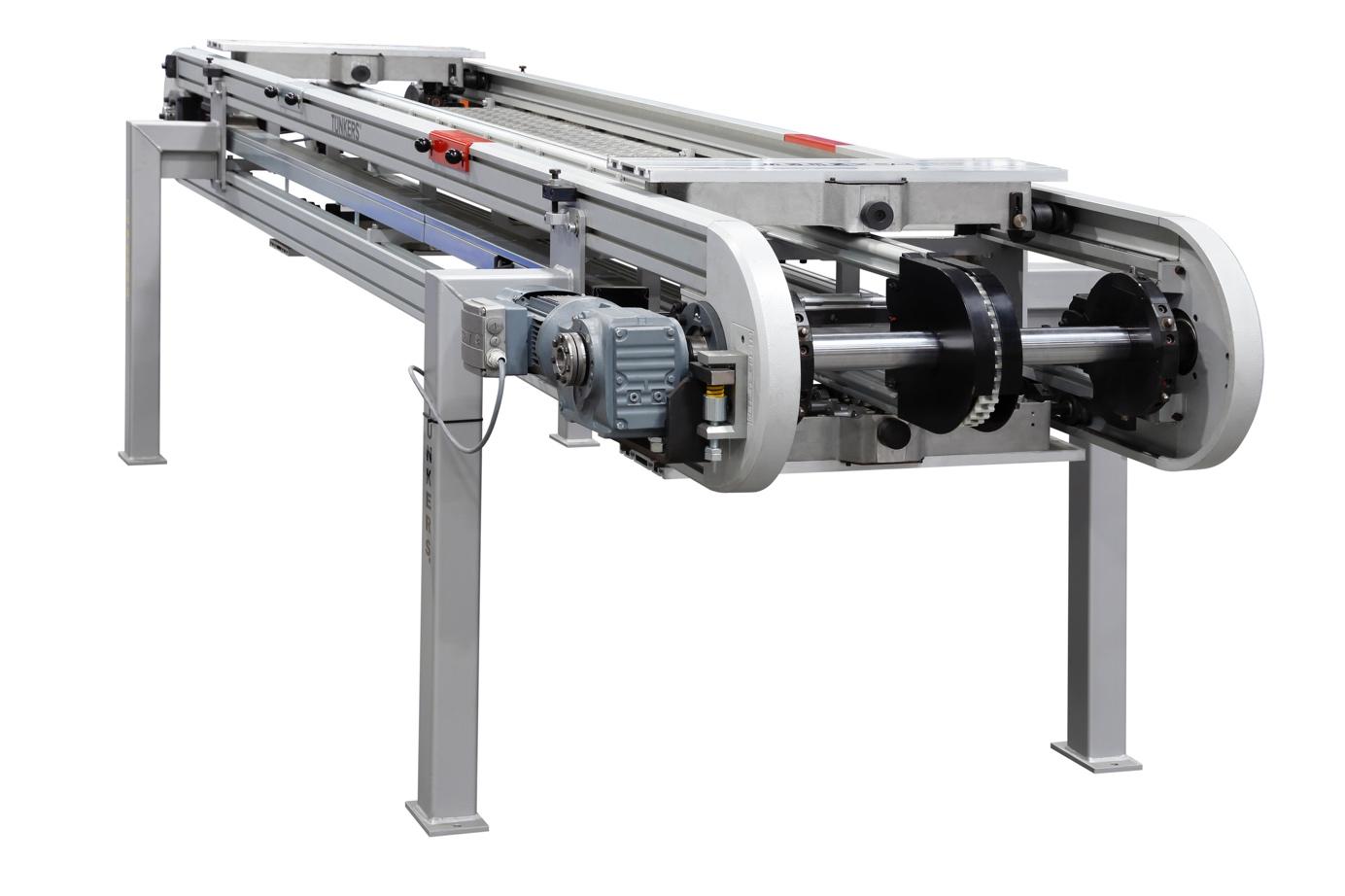 